Squirrels Homework – 05.11.2021MathsThis term we have been learning about addition. Please have a go at answering the questions below. 1. Please use the part-part-whole models below to write your number sentences. The first one has been done for you.Example: 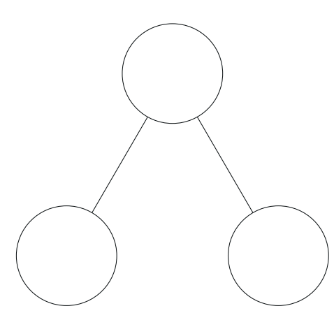       4 + 2 = 6       2 + 4 = 6      6 = 4 + 2      6 = 2 + 4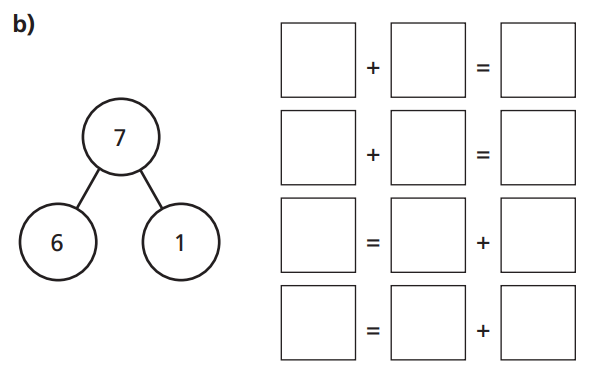 2. Can you write down your number bonds to ten? 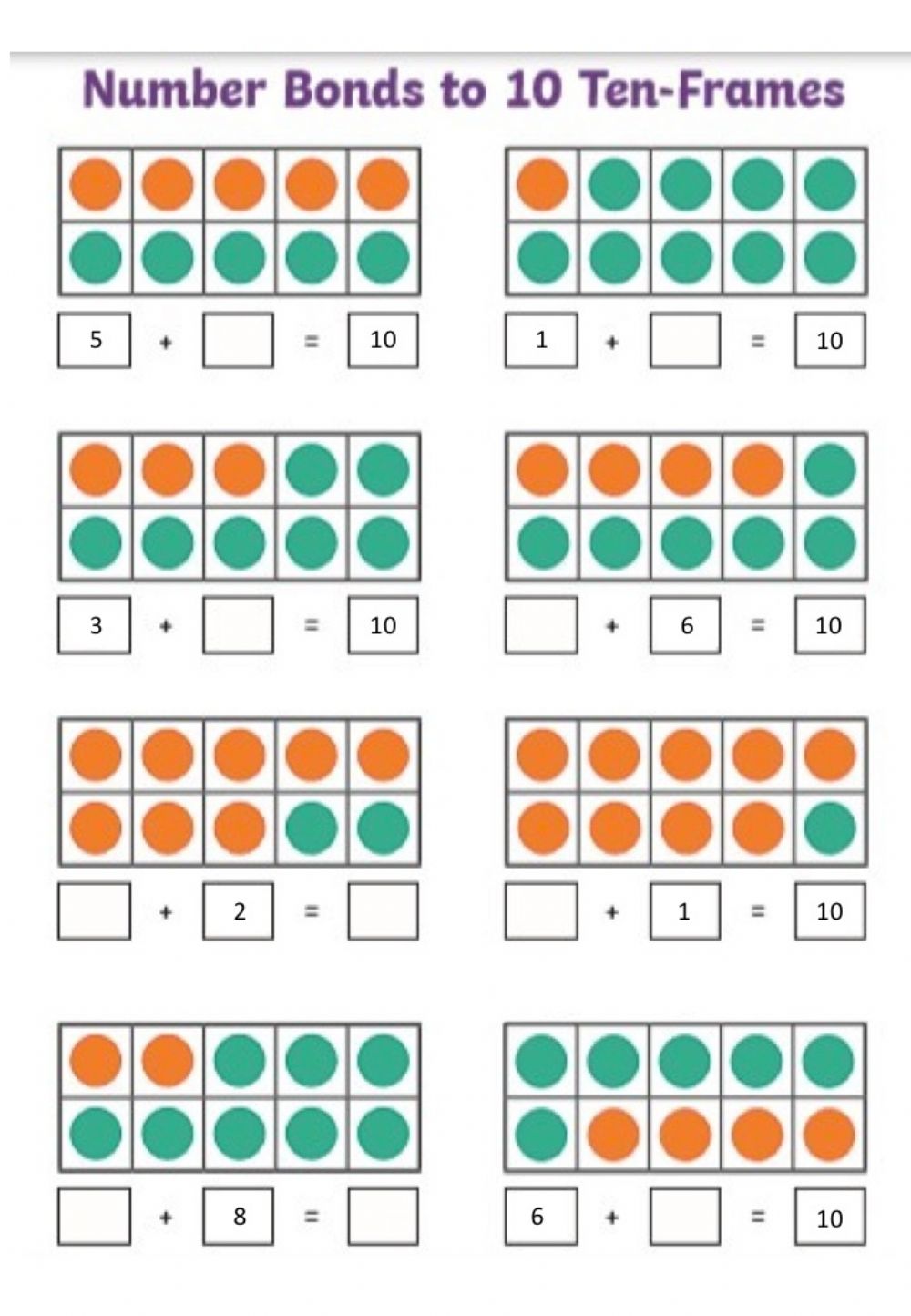 